The Roman Empire

Mark in Ireland and Jerusalem on the Map.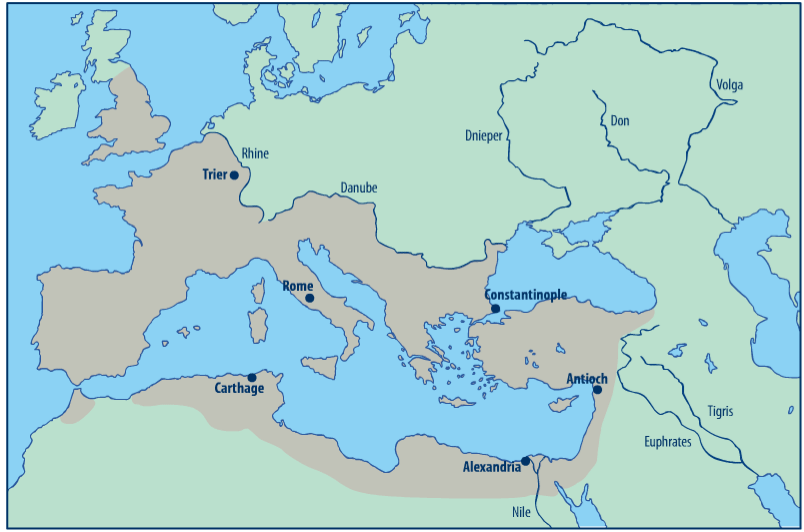 TRUE OR FALSEWrite  'True' or 'False' after each of the following statements.In 63 BCE, Palestine was conquered by the Roman Empire. ____________________The heart of the Roman Empire was Rome in Italy ____________The Roman Empire lasted for less than 100 years ____________The Romans imposed heavy taxes on the people of Palestine to pay for their armies and the Roman Empire. ____________________There was a political unrest under Roman Rule.  ____________________Everyone in Palestine owned a horse. ____________________The Jews believed in multiple Gods while the Romans worshipped one God ________________Pontius Pilate ruled over Judea and Samaria ____________________________